Education and DegreesHonors and Awards, Grants2017-2018  Regional Studies Association Membership Research Grant 2015: CERGE EI – Global Development Network RRC15 Research Grant: Effects of Labor Market Status and Education on Subjective Well-Being of the Youth In Europe2014 International Visegrad Fund Research Grant : Leadership in Urban and Regional Development2009-2010 GDN-CERGE EI RCC9 Research Grant: Political Economy of EU Structural Funds Allocation in New Member States - Insights from the Hungarian Case2001-2002 CEE Local Faculty Fellowship– Civic Education Program, Hungary2000-2001 Research Fellow  - Open Society Institute/Local Government & Public Service Reform Initiative 1999-2000 Ron Brown Fellowship  - United States Information Agency, USA1997-2002 Doctoral Support Grant - Central European UniversityRESEARCH INTERESTS AND CURRENT RESEARCH Political economy of public economics and finance, welfare state, Public policy evaluation, impact assessment – (in)effectiveness and efficiency of grant systemsDevelopment policy, EU Structural Funds, regional and cohesion policy – especially from institutional and governance perspectiveFiscal decentralization, issues in multi-level governance mechanisms  Well-being research – both macro (measurement of development beyond GDP) and micro level Social policy, inequalities & labour market issues RESEARCH EXPERIENCE/APPOINTMENTSTEACHING EXPERIENCEPublicationsBOOKsPolitical Economy of Multi-Level Government Financing in Hungary – 2012 Saarbrücken, Germany       ISBN 978-3-8484-4239-3, 330p.BOOK CHAPTERSARTICLESPotluka, O.- Kalman,J.- Musiałkowska,I. -Idczak,P. Leadership at local level: The case of Central Europe  
Local Economy,2017. Vol.32/4. pp. 297-315. https://doi.org/10.1177%2F0269094217707281Kalman,J. Public policies encouraging return migration in Europe. In: Zsuzsa Blaskó, Károly Fazekas (eds.) HungarianLabour Market, 2016 Budapest, Institute of Economics, Centre for Economic and Regional Studies, Hungarian Academy of Sciences, 2016. p. 117-121.Kalman,J.  Background and interational experiences of public works programs In: Fazekas K , Varga J (eds.) The Hungarian Labour Market, 2015 Budapest : Institute of Economics, Centre for Economic and Regional Studies, Hungarian Academy of Sciences, 2015.Kalman,J. The temporary public works programs in Argentine – Lessons learned In: Fazekas K , Varga J (eds.) The Hungarian Labour Market, 2015 Budapest : Institute of Economics, Centre for Economic and Regional Studies, Hungarian Academy of Sciences, 2015.Kalman,J. Nők foglalkoztatási felyzetére ható szakpolitikák Európában (Work-Family Policies affecting Female Employment in Europe) Munkaerőpiaci tükör, 2018, Budapest MTA KRTK KTI, 2018Kalman,J. A hazatérést ösztönző közpolitikák Európában   In: Fazekas K , Blaskó Zs. (szerk.) Munkaerőpiaci Tükör, 2015 . 294 p. Budapest: MTA KRTK KTI,2016   pp. 116-121. Kalman,J.Az argentin átmeneti közfoglalkoztatást nyújtó programok tanulságai In: Fazekas K , Varga J (szerk.) Munkaerőpiaci tükör, 2014 . 294 p. Budapest: MTA KRTK KTI 2015. pp. 61-63. Fedyunina A , Elekes Z , Kálmán J(2014): Evolutionary economic geography in Central and Eastern Europe, ACTA OECONOMICA 64:(1) pp. 108-112.  Budapest, Hungary Kalman,J: A közfoglalkoztatási programok háttere és nemzetközi tapasztalatai In: Fazekas K , Varga J (szerk.) Munkaerőpiaci Tükör, 2014 . 294 p. Budapest: MTA KRTK KTI,2015   pp. 42-58. WORKING PAPERSActivities / Professional Affiliations / MembershipsPOLICY ADVICE, CONSULTING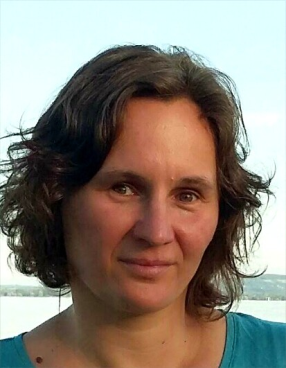 Address: Budapest,Síp u.3.1028 HUNGARYphone: +36-30-369 2035email: kalman.judit@krtk.mta.hu           judit.kalman2@gmail.com1997-2007, Ph.D. in Political Science – Summa cum laudeFields: Political Economy, Public Finance and Public Policy Title: Some Political Economy Insights to Multi-Level Government Financing Mechanisms in Hungary - Analysis of political budget cycles and partisanship in municipal investment activities and central grant distribution  Dissertation nominated by the Dept.for ECPR Best Dissertation of the Year Award in 2008Doctoral Committe: Viola Zentai - CEU Centre for Policy Studies, Linda Veiga, Univ. of Minho (Portugal), Gabor Peteri – Open Society Institute LGID, Attila Fölsz – CEU Political Science Dept.    1999-2000 of Citizenship and Public Affairs, Executive Education in Public Administration (MA and PhD Coursework)1990-1995Budapest University of Economic Sciences (now Corvinus University)  Hungary Master of Arts  in Economics, Concentrations: Public Economics and Policy, Environmental Economics, Sociology, 1993Aston University, Birmingham, UK EU-TEMPUS Exchange Student, Public Policy studies, 04/2009-Institute of Economics, Research Center for Economic and Regional Studies, Hungarian Academy of SciencesResearch Fellow, (on maternity leave between 06/2010-06/2012) 02/2009-12/2009Center for Policy Studies, Central European University,  Hungary Affiliated Research Fellow 1998-2007Central European University, PhD Dissertation Research (interrupted with maternity leave 2 times)01/2001-12/2001Open Society Institute/Local Government and Public Service Reform Initiative Policy Research Fellow 06/1996- 09/1997Metropolitan Research Institute, Budapest, Hungary & The Urban Institute Municipal Finance Specialist  Program Manager of UI/USAID Technical Assistance for Strengthening  Municipalities in Hungary1994- 06/1996Metropolitan Research InstituteResearch Fellow01/2018-Budapest Corvinus University, Dept. of Comparative Economics – Institutional Economics, Academic Writing in English – own courses01/2011-06/2011Eötvös Lóránd University Budapest, Dept. of Economics, - MA in Economics Public Economics and Political Economy-  Course development (in English) with Balázs Váradi 02/2003-06/2005 , Dept. of Social Policy – MA in Social PolicyCo-teaching the MA course: Economic Analysis of Welfare Systems09/2001-06/2002 of Technology and Economics, Dept. of Economic and BusinessPolicyCEP Local Faculty FellowTeaching Public Economics and Finance,  Local government finance – own courses for MA students, Microeconomics, in English- MA course,co-teachingKalman,J. Effects of EU-Funds on Territorial Cohesion - Public and Private Resources for Regional Development in the Most Deprived Micro-Regions in Hungary (Idzak,P.-Musialkowska,I. (eds.)  EU Cohesion Policy in Eastern and Southern Europe, De Grutyer 2019 (forthcoming)Potluka, O., Kalman, J., Musiałkowska, I., & Idczak, P. Civic Engagement in Local Politics in Central Europe. In R. Kerley, P. T. Dunning & J. Liddle (Eds.), Handbook on Local Government. Abingdon: Routledge. 2018, ISBN: 978-1-138-23472-7” Civil society ties of local leadership – The case of BudapestIn: Potluka, Oto et al. Local Participation in Visegrad Countries : How Are Politicians Rooted in the Civil Society? 1st Ed. Praha: IREAS,  2014. ISBN: 978-80-86684-98-7.pp.67-94Urbanizációs, dezurbanizációs folyamatok a fejlett világban (Urbanization and dezurbanization trends in the developed world)In: Szőke Gy (szerk.) Válogatás a Nemzeti Fejlesztési Hivatal fejlesztéspolitikai háttértanulmányaiból . 124 p. Budapest: NFH, 2006. pp. 49-84.Municipal Infrastructure Financing in Hungary: Four Cases Co-authored with Károly Jókay, Mihály Kopányi In : Intergovernmental Finance in Hungary-A Decade of Experience, The World Bank – LGI/OSI,2004 pp.547-571  ISBN: 963 9419 77 xPossible Structural Funds Absorption Problems – The Political Economy View with Application to the Hungarian Regional Development Institutions and Financial SystemIn:  Gérard Marcou (ed.): Regionalization for Development and Accession to the European Union - AComparative Perspective, Published by Open Society Institute/ Local Government and Public Service Reform Initiative, Budapest 2002 pp. 29-64  ISBN: 963 9419 37 0Report on the State of Local Democracy in HungaryCo-authored with Gábor SoósIn: G. Wright, G. Tóka, G. Soós (eds) : The State of Local Democracy in Central Europe , Published by OSI/LGI , Budapest 2002 pp.15-105  ISBN: 963 9419 36 2Effects of Education and Labor Market Status on Subjective Well-Being of the Youth In Europe – Working paper (to be published by CERS HAS WP series) Leviathan in the New Member States: Was It Restricted by Fiscal Decentralization?Co-Authored with Nikolay Patonov, European Polytechnical University, Pernik, BulgariaWorking Paper  (to be published by CERS HAS WP series)Unequal Human Capital Accumulation in Hungarian Micro-regions between 1992-2015, Co-authored with Tamás Bakó (to be published by CERS HAS WP series) Coordinated policies and Cohesion Policies: their relationship and impact on the Member StatesCo-authored with: Marek Tiits, Imre Mürk, Tarmo Kalvet,Institute of Baltic Studies, Estonia and  Sandor                           Richter  WIIW, Austria Working Paper 2014 Dec, EU FP7 project GRINCOH (Growth-Innovation-Competitiveness Fostering Cohesion in Central and Eastern Europe)  - submitted for publicationhttp://www.grincoh.eu/working-papersThe future of EU-wide coordinated policies in the post-crisis era: policy noteCo-Authored with Marek Tiits - Institute of Baltic Studies, EstoniaWorking Paper 2014 Dec, EU FP7 project GRINCOH (Growth-Innovation-Competitiveness Fostering Cohesion in Central and Eastern Europe)  - to be submitted for publicationhttp://www.grincoh.eu/working-papersDerangement or Development? Political Economy of Eu Structural Funds Allocation in New Member States - Insights From The Hungarian Case, Central European University, Center for Policy Studies Working Paper,2011 (submitted for publication)http://cps.ceu.edu/publications/working-papers-and-reportsSome Political Economy Insights to Multi-Level Government Financing Mechanisms in Hungary - Analyis of political budget cycles and partisanship in municipal investment activities and central grant distribution,Working Paper  (submitted for publication)OTHERA munkaerőpiac peremén levők és a költségvetés (Those at the Periphery of the Labour Market vis-a-vis the Hungarian Central Budget) Co-Authored with: Tamás Bakó, Zsombor Cseres-Gergely, György Molnár (PI) and Tibor Szabó. Institute of Economics, Hungarian Academy of Sciences2014 May, prepared for the Budget Council, Hungaryhttp://www.parlament.hu/documents/126660/133970/MTA+KRTK+KTI+A+munkaer%C5%91piac+perem%C3%A9n+l%C3%A9v%C5%91k+%C3%A9s+a+k%C3%B6lts%C3%A9gvet%C3%A9s.pdf/e21defe4-795c-439f-8ba8-c317bc858fa8Regional structures in Hungary and their compatibility with EU structural funds Kalman, Judit- Péteri, GáborBackground report to a comparative study prepared for the European Parliament, “Regional structures in applicant countries and their compatibility with the structural funds” (ref. EP/IV/A/STOA/2001/12/022002Public Service Reform in HungaryBackground paper to the Public Service Reform project of the UK Know- How Fund and CEU Consulting Ltd., 2004Fiscal Decentralization and Local Government Finance in Hungary 1989 – , Judit Kalman- Juliana Pigey, The Urban Institute, Washington D.C. 1999Issues of the Hungarian Intergovernmental Transfers System Related to the Unification Process and the Harmonization with the EU Structural FundsÉva Gerőházi, József Hegedüs, Judit Kálmán, Róbert Kovács, Katalin Zsámboki, Iván Tosics;Prepared for the Ministry of the Environment and Regional Development, Metropolitan Research Institute, 1998Subsidy system of Municipal Infrastructure InvestmentsJ. Hegedüs,J. Kalman, R.Nayyar-Stone, J. Pigey, S. Swanson, A. Tönkő; Research Report, East European Regional Housing Sector Assistance Project, USAID. 19962018Going beyond the country:Exploring sub-national effects on socio-demographicphenomena with European Social Survey data, ESS ERIC Academic Publishing Workshop, Southampton, UK, 19 Jan 2018 - paper presentedYouth (un-)employment in post-crisis Europe, CUPESSE  FP7 project Final Stakeholder Meeting, Brussels, Belgium, 25 Jan 2018 Visiting Researcher – SOFI Swedish Institute for Social Research, Stockholm University, Stockholm, Sweden 21.May-01.June2018  CESIFO Summer Institute: Country Clubs, Venice, Italy 4-5.June 2018 – paper presentedInGRID-2 Summer school " Advanced Measurement of Quality of Working Life”, 6-8 June , CNAM, Noisy Le Grand, France – paper presentedRegional Governance, Industrial Restructuring and Sustainable DevelopmentRSA Global Conference, Beijing, China  29 June - 1July, 2018– paper presented2017European Public Choice Society - Central European University, Budapest, Hungary, 19-22 April 2017,- paper presentedEuropean Consortium for Political Research Joint Sessions, Nottingham University, UK, 25-29 April 2017 - paper presented24th International Conference of Europeanists  - Council of Europeam Studies (CES), University of Glasgow , Glasgow, UK, July 12-14, 2017 - paper presentedRegional Studies Association, Cohesion Policy Network Workshop, Poznan University, Poznan, Poland 25 Sept 20172nd EdEN COST Network Summer School on Applied Techniques, Budapest, October 16-18, 2017 - participationVisiting Researcher - GESIS Leibniz  Institute for Social Sciences,EUROLAB - Cologne, Germany, Nov. 2017 - seminar presentation 29.Nov.2017GESIS Leibniz  Institute for Social Sciences - CESSDA Data Discovery Group Workshop on Migration  -13 Nov..2017MKE Annual Conf. of Hungarian Economic Association - Budapest,18-19 Dec 2017 - paper presented2016Regional Studies Association Annual Conference, Graz,Austria 3-6 April, 2016 - paper presented'New Ideas and New Generations of Regional Policy in Eastern Europe', Institute for Regional Studies, MTA KRTK, Pecs, Hungary 7-8 April, 2016 - paper presentedSummer School 'Reaching out hard-to-survey groups among the poor', HIVA-KU Leuven, Leuven, Belgium, 30 May-03 June,2016 - paper presentedVisiting Researcher - HIVA, Research Institute for Work and Society - KU Leuven, Belgium - Workshop on Subjective Survey Data in Labour Market Research, IAAEU Trier University, Trier, Germany, 07-08Oct,2016 - paper presented2015Global Development Network RRC15 Meeting  - Prague, Czech Republic Aug16-18 2015 – paper presentedESRC Conference on The Politics of Wellbeing - Sheffield , UK17July 2015,Summer School “Advanced poverty research: poverty and material deprivation dynamics” Luxembourg Institute of Socio-Economic Research (LISER) Luxembourg,6 -10 July 2015InGRID Expert Workshop "Local statistics for decision-making on well-being and vulnerability", Livorno, Italy, 15-17 June 2015 – paper presentedWinter School on Cross-Country Microsimulation using EUROMOD - Institute for Social and Economic Research, University of Essex, Colchester UK, 18-20Febr,2015European Commission DG Regio – Regional Studies Association: Challenges for the New Cohesion Policy 2014-2020 Riga, Latvia, 4-6 February 2015– paper presented2014Network of Institutes of Public Administration CEE General Conference, Budapest,Hungary 22-24/05/2014 Paper presentedRegional Studies Association´s research network on EU Cohesion Policy, Evaluation Workshop, Prague, Czech Republic – 10/06/2014 paper presentedInternational Days of Statistics and Economics VSE-RSA-IVF, Prague, Czech Republic, Sept11,2014 paper presentedGRINCOH confernce, Ljubljana, Slovenia 24-26 Sept 2014 - paper presented2013European University Institute - Central European University Political Economy Workshop – Budapest, Hungary 06-07/06/2013 paper presentedISNIE - International Society for New Institutional Economics Annual Conference – Florence, Italy – 20-22/06/2013 paper presentedConference: Territorial Cohesion in Europe  - Pécs, Hungary 27-28/06/2013 paper presentedECPR Annual Conference, Bordeaux, France - 4-7/09/2013 paper presentedWorkshop on Evolutionary economic geography in Central and Eastern Europe – Budapest, 11-15/11/2013 paper presentedOpen Days – European Commission, DG Regio – Brussels 09/20132012Regional Studies Association - Membership and Presentation at meeting of RSA Research Network on Effectiveness, Added Value and Future of EU Cohesion Policy, Glasgow, UK, Dec10-11,20122010Presentation: „Social Science Perspectives on Global Transformations and SocialChange”, 6th CEU Conference in Social sciences, April 16-18, 2010 atCentral European University, Budapest, Hungary2010Participation at 11th Global Development Network Conference:  Regional and Economic Integration: Quo Vadis?, Prague, Czech Republic : January 11-18, 20102009Participation at EU DG REGIO Conference “New Methods for Cohesion Policy Evaluations: Promoting Accountability and Learning”, Warsaw 30.11-01.12.2009 2009Paper presented at the European Consortium for Political Research (ECPR) General Conference, ,  – Membership in ECPR Standing Group on Local and Regional Governance and ECPR Standing Group on Special Interest Groups2009Paper presented at the  ‘Innovation for Good Local and Regional Governance – A European Challenge’ Conference organized by the Council of Europe, April2-3, 2009 2008Paper presented at the ”Challenges to democratic governance in new democracies in CEE and the Balkans”  conference organized by the Center for the Study of Imperfections in Democracy (DISC) at Central European University, October 10-11,20082007-Membership and annual conference participation: Hungarian Society of EconomicsNISPA CEE Individual Membership2004Participation at European School on New Institutional Economics 1-8 May, 2004,Cargese, France 2002Membership and Presentation at the  Annual Conference of the European Public Choice Society, Belgirate, Italy, 4-7, April, 20022000Participation and Presentation at World Bank/ EDI  Workshop: "Building Sub-national Debt Markets in Developing and Transition Countries” ,  WB Headquarters, Washington D.C. Apr. 6-8,2000  Participation in Global World Bank Conference: ’Sub-national Capital Markets – Challenges at the National and Local Level in the XXI century’, New York City,  USA  Febr.15-17, 20001998Participation and Presentation – World Bank, USAID, British Know How Fund, Canadian Urban Insitute: Conference on ‘Subnational Development Finances and Capital Sector in Hungary’, Budapest, June 29-30, 1998 – paper presented: I. Barati, J.Kálmán, M. Kopányi : “Issues in municipal infrastructure financing – case studies”1996 Participation, Conference - ‘Fiscal Decentralization Initiative’ of the Council of Europe /OECD/World Bank, ‘The Modernization of Local Government Finances and Financial Management in Hungary’, Budapest, April 19961996Membership and participation, Conference of  European Network of Housing Researchers: ”Housing and European Integration”, Helsingor, Denmark, Aug 26-31, 19961991-95Membership “Széchenyi István” Special College for Advanced Studies in Social Sciences, Budapest University of Economic Sciences01/2018European Commission, Research Executive Agency, External Evaluator for H2020 program call  H2020 program WIDESPREAD-ERA, proposal evaluation, participation in funding decision1-5/2013Budapest Institute  - for National Development Agency, HungaryExternal Expert, Chief EvaluatorEvaluation of development policy funds (EU SF grants) oriented towards the least developed, most backward micro-regions of Hungary – comparison with private sector investment activityhttp://palyazat.gov.hu/programertekeles_2007_20139-12/2008PPH Policy Consultancy - National Development Agency, Hungary  External ConsultantComplex evaluation of EU SF grant applications to the special program for the least develped 33 small regions10/2004-01/2005National Development Office, Hungary  External expertBackground paper to the 2nd  National. Devt. Plan on ’Urbanization,dezurbanization trends in the developed world’02/2004-06/2004Central European University Consulting Ltd. Consultant – project management and policy advice in public service reform project with the UK Know- How FundPreparation of background policy paper on ’Public Service Reform in Hungary’, workshop organization9/2001-11/2001Development Alternatives Inc. and Open Society InstituteConsultant- workshop organizer &trainer       Training for Macedonian mayors (under USAID funding)07/2001The Urban Institute (Washington, D.C.) –USAID Mission in Georgia Trainer/ConsultantTraining Program “Modernizing Financial Management for Georgian Local Governments”06/2000-08/ 2000The World Bank Headquarters, (Washington D.C.) Poverty Reduction and Economic Management Unit, Europe and Central Asia RegionConsultantPreparation of study on European accession, future structural and cohesion funds and regional finance reform issues in Hungary04/1999- 06/ 1999The Urban Institute (Washington, D.C.) ConsultantAssistance/co-authoring in the preparation of an overview study for USAID: ‘Fiscal Decentralization and Local Government Finance in Hungary 1989 – 1999’, an assessment of 10 years of municipal sector reforms and effects of USAID programs in Hungary 5/1998-10/1998The World Bank, Resident Mission Hungary, Sub-national Development ProgramConsultant Preparation of a working paper on local infrastructure investment financing in Hungary, primarily wastewater cases